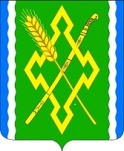 АДМИНИСТРАЦИИ НОВОЛАБИНСКОГО СЕЛЬСКОГО ПОСЕЛЕНИЯ УСТЬ-ЛАБИНСКОГО РАЙОНАПОСТАНОВЛЕНИЕот  23 сентября 2019 года                                    	                                                         № 66станица НоволабинскаяО внесении изменений в постановление администрации Новолабинского сельского поселения № 43 от 29 июня 2017 года «Об утверждении административного регламента по исполнению администрацией Новолабинского сельского поселения Усть-Лабинского района муниципальной функции «Осуществление муниципального контроля в области торговой деятельности на территории Новолабинского сельского поселения Усть-Лабинского района»»В целях приведения нормативно-правового акта в соответствие с нормами действующим законодательства Российской Федерации, в соответствии с Уставом Новолабинского сельского поселения Усть-Лабинского района п о с т а н о в л я ю:1. Внести в Приложение к постановлению Новолабинского сельского поселения Усть-Лабинского района № 43 от 29 июня 2017 года «Об утверждении административного регламента по исполнению администрацией Новолабинского сельского поселения Усть-Лабинского района муниципальной функции «Осуществление муниципального контроля в области торговой деятельности на территории Новолабинского сельского поселения Усть-Лабинского района» следующие изменения и дополнения:п.п.18.1 пункта 18 раздела III административного регламента  дополнить абзацем вторым следующего содержания: «В случаях, установленных федеральными законами или положением о виде федерального государственного контроля (надзора), отдельные виды государственного контроля (надзора) могут осуществляться без проведения плановых проверок»;п.п. 18.1.2 пункта 18 раздела III административного регламента  дополнить информацией следующего содержания: «Плановые проверки при осуществлении муниципального контроля в области торговой деятельности в отношении субъектов малого предпринимательства в 2019-2020 годах осуществляются с особенностями, установленными статьей 26.2 Федерального закона №294-ФЗ.»2. Общему отделу администрации Новолабинского сельского поселения Усть-Лабинского района (Высоцкая) обнародовать настоящее постановление и разместить на официальном сайте администрации Новолабинского сельского поселения Усть-Лабинского района в информационно-телекоммуникационной сети «Интернет».3. Контроль за исполнением настоящего постановления возложить на исполняющего обязанности главы Новолабинского сельского поселения Усть-Лабинского района З.В.Ковалеву.4. Постановление вступает в силу со дня его официального обнародования. Исполняющий обязанности главы Новолабинского сельского поселенияУсть-Лабинского района                                                                    З.В.Ковалева